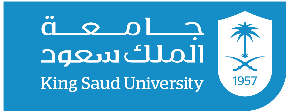 قوائم حفلات الشاي:قوائم حفلات الشاي:قوائم حفلات الشاي:قوائم حفلات الشاي:قوائم حفلات الشاي:قوائم حفلات الشاي:قوائم حفلات الشاي:قوائم حفلات الشاي:قوائم حفلات الشاي:الإدارة العامة للتغذيةقسم خدمات التغذية الخاصةفاكس: 4675592. هاتف: 4675598 الإدارة العامة للتغذيةقسم خدمات التغذية الخاصةفاكس: 4675592. هاتف: 4675598 الإدارة العامة للتغذيةقسم خدمات التغذية الخاصةفاكس: 4675592. هاتف: 4675598 الإدارة العامة للتغذيةقسم خدمات التغذية الخاصةفاكس: 4675592. هاتف: 4675598 الإدارة العامة للتغذيةقسم خدمات التغذية الخاصةفاكس: 4675592. هاتف: 4675598 الإدارة العامة للتغذيةقسم خدمات التغذية الخاصةفاكس: 4675592. هاتف: 4675598 الإدارة العامة للتغذيةقسم خدمات التغذية الخاصةفاكس: 4675592. هاتف: 4675598 الإدارة العامة للتغذيةقسم خدمات التغذية الخاصةفاكس: 4675592. هاتف: 4675598 الإدارة العامة للتغذيةقسم خدمات التغذية الخاصةفاكس: 4675592. هاتف: 4675598 81-15حفلة شاي حفلة شاي حفلة شاي ذهبيذهبيذهبيذهبيذهبيذهبيذهبيبببببب35 ريال سعودي للشخص الواحد35 ريال سعودي للشخص الواحد35 ريال سعودي للشخص الواحد35 ريال سعودي للشخص الواحد35 ريال سعودي للشخص الواحد35 ريال سعودي للشخص الواحد35 ريال سعودي للشخص الواحد35 ريال سعودي للشخص الواحد35 ريال سعودي للشخص الواحدالمعجنات (4)المعجنات (4)المعجنات (4)المعجنات (4)المعجنات (4)المعجنات (4)المعجنات (4)المعجنات (4)المعجنات (4)المعجنات (4)المعجنات (4)المعجنات (4)المعجنات (4)المعجنات (4)المعجنات (4)المعجنات (4)المعجنات (4)المعجنات (4)المعجنات (4)المعجنات (4)المعجنات (4)المعجنات (4)المعجنات (4)المعجنات (4)المعجنات (4)المعجنات (4)كرواسون شوكولاتهكرواسون شوكولاتهفلفونفلفونفلفونفلفونفلفونفلفونفلفونفلفونفطائر لبنةفطائر لبنةفطائر لبنةفطائر لبنةبيتزابيتزابيتزابيتزابيتزابيتزافطائر فرنسيةفطائر فرنسيةفطائر فرنسيةفطائر فرنسيةفطائر فرنسيةفطائر فرنسيةالمقبلات و المقالي (3)المقبلات و المقالي (3)المقبلات و المقالي (3)المقبلات و المقالي (3)المقبلات و المقالي (3)المقبلات و المقالي (3)المقبلات و المقالي (3)المقبلات و المقالي (3)المقبلات و المقالي (3)المقبلات و المقالي (3)المقبلات و المقالي (3)المقبلات و المقالي (3)المقبلات و المقالي (3)المقبلات و المقالي (3)المقبلات و المقالي (3)المقبلات و المقالي (3)المقبلات و المقالي (3)المقبلات و المقالي (3)المقبلات و المقالي (3)المقبلات و المقالي (3)المقبلات و المقالي (3)المقبلات و المقالي (3)المقبلات و المقالي (3)المقبلات و المقالي (3)المقبلات و المقالي (3)المقبلات و المقالي (3)صرر باللحمة المفرومةصرر باللحمة المفرومةصرر باللحمة المفرومةصرر باللحمة المفرومةصرر باللحمة المفرومةصرر باللحمة المفرومةورق عنبورق عنبورق عنبورق عنبورق عنبورق عنبورق عنبورق عنبورق عنبلفائف خضارلفائف خضارلفائف خضارلفائف خضارلفائف خضارلفائف خضارلفائف خضارلفائف خضارلفائف خضارلفائف خضارلفائف خضارالسندوتشات (5)السندوتشات (5)السندوتشات (5)السندوتشات (5)السندوتشات (5)السندوتشات (5)السندوتشات (5)السندوتشات (5)السندوتشات (5)السندوتشات (5)السندوتشات (5)السندوتشات (5)السندوتشات (5)السندوتشات (5)السندوتشات (5)السندوتشات (5)السندوتشات (5)السندوتشات (5)السندوتشات (5)السندوتشات (5)السندوتشات (5)السندوتشات (5)السندوتشات (5)السندوتشات (5)السندوتشات (5)السندوتشات (5)ميني صامولي تونةميني صامولي تونةتوست مرتدلاتوست مرتدلاتوست مرتدلاتوست مرتدلاتوست مرتدلاتوست مرتدلاتوست مرتدلاتوست مرتدلالفائف شاورمالفائف شاورمالفائف شاورمالفائف شاورماميني صامولي فلافلميني صامولي فلافلميني صامولي فلافلميني صامولي فلافلميني صامولي فلافلميني صامولي فلافلتوست لبنةتوست لبنةتوست لبنةتوست لبنةتوست لبنةتوست لبنةالحلويات (3)الحلويات (3)الحلويات (3)الحلويات (3)الحلويات (3)الحلويات (3)الحلويات (3)الحلويات (3)الحلويات (3)الحلويات (3)الحلويات (3)الحلويات (3)الحلويات (3)الحلويات (3)الحلويات (3)الحلويات (3)الحلويات (3)الحلويات (3)الحلويات (3)الحلويات (3)الحلويات (3)الحلويات (3)الحلويات (3)الحلويات (3)الحلويات (3)الحلويات (3)كيك جبنكيك جبنكيك جبنكيك جبنكيك جبنكيك جبنموس كيكموس كيكموس كيكموس كيكموس كيكموس كيكموس كيكموس كيكموس كيكبسبوسةبسبوسةبسبوسةبسبوسةبسبوسةبسبوسةبسبوسةبسبوسةبسبوسةبسبوسةبسبوسةموالح (2)موالح (2)موالح (2)موالح (2)موالح (2)موالح (2)موالح (2)موالح (2)موالح (2)موالح (2)موالح (2)موالح (2)موالح (2)موالح (2)موالح (2)موالح (2)موالح (2)موالح (2)موالح (2)موالح (2)موالح (2)موالح (2)موالح (2)موالح (2)موالح (2)موالح (2)زعترزعترزعترزعترزعترزعترزعترزعترزعترزعترزعتريانسون	يانسون	يانسون	يانسون	يانسون	يانسون	يانسون	يانسون	يانسون	يانسون	يانسون	يانسون	يانسون	يانسون	يانسون	المشروبات الساخنة والباردة المشروبات الساخنة والباردة المشروبات الساخنة والباردة المشروبات الساخنة والباردة المشروبات الساخنة والباردة المشروبات الساخنة والباردة المشروبات الساخنة والباردة المشروبات الساخنة والباردة المشروبات الساخنة والباردة المشروبات الساخنة والباردة المشروبات الساخنة والباردة المشروبات الساخنة والباردة المشروبات الساخنة والباردة المشروبات الساخنة والباردة المشروبات الساخنة والباردة المشروبات الساخنة والباردة المشروبات الساخنة والباردة المشروبات الساخنة والباردة المشروبات الساخنة والباردة المشروبات الساخنة والباردة المشروبات الساخنة والباردة المشروبات الساخنة والباردة المشروبات الساخنة والباردة المشروبات الساخنة والباردة المشروبات الساخنة والباردة المشروبات الساخنة والباردة مياه (330مل)مياه (330مل)مياه (330مل)مياه (330مل)مياه (330مل)مياه (330مل)عصير طازجعصير طازجعصير طازجعصير طازجعصير طازجعصير طازجعصير طازجعصير طازجعصير طازج شاي أو قهوة شاي أو قهوة شاي أو قهوة شاي أو قهوة شاي أو قهوة شاي أو قهوة شاي أو قهوة شاي أو قهوة شاي أو قهوة شاي أو قهوة شاي أو قهوةطريقة تقديم الحفل بوفيهطريقة تقديم الحفل بوفيهطريقة تقديم الحفل بوفيهطريقة تقديم الحفل بوفيهطريقة تقديم الحفل بوفيهطريقة تقديم الحفل بوفيهطريقة تقديم الحفل بوفيهطريقة تقديم الحفل بوفيهطريقة تقديم الحفل بوفيهطريقة تقديم الحفل بوفيهطريقة تقديم الحفل بوفيهطريقة تقديم الحفل بوفيهطريقة تقديم الحفل بوفيهطريقة تقديم الحفل بوفيهطريقة تقديم الحفل بوفيهطريقة تقديم الحفل بوفيهطريقة تقديم الحفل بوفيهطريقة تقديم الحفل بوفيهطريقة تقديم الحفل بوفيهطريقة تقديم الحفل بوفيهطريقة تقديم الحفل بوفيهطريقة تقديم الحفل بوفيهطريقة تقديم الحفل بوفيهطريقة تقديم الحفل بوفيهطريقة تقديم الحفل بوفيهطريقة تقديم الحفل بوفيهنظام بوفيهنظام بوفيهنظام بوفيهنظام بوفيهنظام بوفيهنظام بوفيهنظام بوفيهنظام بوفيهنظام بوفيهنظام بوفيهنظام بوفيهنظام بوفيهنظام اجتماعنظام اجتماعنظام اجتماعنظام اجتماعنظام اجتماعنظام اجتماعنظام اجتماعنظام اجتماعنظام اجتماعنظام اجتماعنظام اجتماعنظام اجتماعنظام اجتماعنظام اجتماععدد الافرادعدد الافرادعدد الافراداليوماليوماليوماليوماليومالساعةالساعةالساعةالساعةالتاريخ التاريخ التاريخ 1439هـ1439هـالموافقالموافقالموافقالموافقالموافقالموافقالموافقالموافق20م20م20ممكان الحفلمكان الحفلمكان الحفلاسم الجهة الطالبة للحفلاسم الجهة الطالبة للحفلاسم الجهة الطالبة للحفلاسم منسق الحفلاسم منسق الحفلاسم منسق الحفلالهاتفالهاتفالهاتفالجوالالجوالالجوالالجوالالجوالالجوالالجوالالجوالالفاكسالفاكسالفاكسالبريد الالكترونيالبريد الالكترونيالبريد الالكترونيالبريد الالكترونيالبريد الالكترونيالبريد الالكترونيالبريد الالكترونيالبريد الالكترونياسم المطالب بالدفعاسم المطالب بالدفعاسم المطالب بالدفعالهاتفالهاتفالهاتفالجوالالجوالالجوالالجوالالجوالالجوالالجوالالجوالالفاكسالفاكسالفاكسالبريد الالكترونيالبريد الالكترونيالبريد الالكترونيالبريد الالكترونيالبريد الالكترونيالبريد الالكترونيالبريد الالكترونيالبريد الالكترونيالتوقيعالتوقيعالتوقيعالختمالختمالختمالختمالختمالختمالختمالختملن يتم تنفيذ الطلب في حالة عدم إكمال جميع المعلومات المذكورة أعلاه بما فيها الختم.لن يتم تنفيذ الطلب في حالة عدم إكمال جميع المعلومات المذكورة أعلاه بما فيها الختم.لن يتم تنفيذ الطلب في حالة عدم إكمال جميع المعلومات المذكورة أعلاه بما فيها الختم.لن يتم تنفيذ الطلب في حالة عدم إكمال جميع المعلومات المذكورة أعلاه بما فيها الختم.لن يتم تنفيذ الطلب في حالة عدم إكمال جميع المعلومات المذكورة أعلاه بما فيها الختم.لن يتم تنفيذ الطلب في حالة عدم إكمال جميع المعلومات المذكورة أعلاه بما فيها الختم.لن يتم تنفيذ الطلب في حالة عدم إكمال جميع المعلومات المذكورة أعلاه بما فيها الختم.لن يتم تنفيذ الطلب في حالة عدم إكمال جميع المعلومات المذكورة أعلاه بما فيها الختم.لن يتم تنفيذ الطلب في حالة عدم إكمال جميع المعلومات المذكورة أعلاه بما فيها الختم.لن يتم تنفيذ الطلب في حالة عدم إكمال جميع المعلومات المذكورة أعلاه بما فيها الختم.لن يتم تنفيذ الطلب في حالة عدم إكمال جميع المعلومات المذكورة أعلاه بما فيها الختم.لن يتم تنفيذ الطلب في حالة عدم إكمال جميع المعلومات المذكورة أعلاه بما فيها الختم.لن يتم تنفيذ الطلب في حالة عدم إكمال جميع المعلومات المذكورة أعلاه بما فيها الختم.لن يتم تنفيذ الطلب في حالة عدم إكمال جميع المعلومات المذكورة أعلاه بما فيها الختم.لن يتم تنفيذ الطلب في حالة عدم إكمال جميع المعلومات المذكورة أعلاه بما فيها الختم.لن يتم تنفيذ الطلب في حالة عدم إكمال جميع المعلومات المذكورة أعلاه بما فيها الختم.لن يتم تنفيذ الطلب في حالة عدم إكمال جميع المعلومات المذكورة أعلاه بما فيها الختم.لن يتم تنفيذ الطلب في حالة عدم إكمال جميع المعلومات المذكورة أعلاه بما فيها الختم.لن يتم تنفيذ الطلب في حالة عدم إكمال جميع المعلومات المذكورة أعلاه بما فيها الختم.لن يتم تنفيذ الطلب في حالة عدم إكمال جميع المعلومات المذكورة أعلاه بما فيها الختم.لن يتم تنفيذ الطلب في حالة عدم إكمال جميع المعلومات المذكورة أعلاه بما فيها الختم.لن يتم تنفيذ الطلب في حالة عدم إكمال جميع المعلومات المذكورة أعلاه بما فيها الختم.لن يتم تنفيذ الطلب في حالة عدم إكمال جميع المعلومات المذكورة أعلاه بما فيها الختم.لن يتم تنفيذ الطلب في حالة عدم إكمال جميع المعلومات المذكورة أعلاه بما فيها الختم.لن يتم تنفيذ الطلب في حالة عدم إكمال جميع المعلومات المذكورة أعلاه بما فيها الختم.لن يتم تنفيذ الطلب في حالة عدم إكمال جميع المعلومات المذكورة أعلاه بما فيها الختم.في حال عدم اختيار طريقة التقديم سيتم اعتماد نظام البوفيه.في حال عدم اختيار طريقة التقديم سيتم اعتماد نظام البوفيه.في حال عدم اختيار طريقة التقديم سيتم اعتماد نظام البوفيه.في حال عدم اختيار طريقة التقديم سيتم اعتماد نظام البوفيه.في حال عدم اختيار طريقة التقديم سيتم اعتماد نظام البوفيه.في حال عدم اختيار طريقة التقديم سيتم اعتماد نظام البوفيه.في حال عدم اختيار طريقة التقديم سيتم اعتماد نظام البوفيه.في حال عدم اختيار طريقة التقديم سيتم اعتماد نظام البوفيه.في حال عدم اختيار طريقة التقديم سيتم اعتماد نظام البوفيه.في حال عدم اختيار طريقة التقديم سيتم اعتماد نظام البوفيه.في حال عدم اختيار طريقة التقديم سيتم اعتماد نظام البوفيه.في حال عدم اختيار طريقة التقديم سيتم اعتماد نظام البوفيه.في حال عدم اختيار طريقة التقديم سيتم اعتماد نظام البوفيه.في حال عدم اختيار طريقة التقديم سيتم اعتماد نظام البوفيه.في حال عدم اختيار طريقة التقديم سيتم اعتماد نظام البوفيه.في حال عدم اختيار طريقة التقديم سيتم اعتماد نظام البوفيه.في حال عدم اختيار طريقة التقديم سيتم اعتماد نظام البوفيه.في حال عدم اختيار طريقة التقديم سيتم اعتماد نظام البوفيه.في حال عدم اختيار طريقة التقديم سيتم اعتماد نظام البوفيه.في حال عدم اختيار طريقة التقديم سيتم اعتماد نظام البوفيه.في حال عدم اختيار طريقة التقديم سيتم اعتماد نظام البوفيه.في حال عدم اختيار طريقة التقديم سيتم اعتماد نظام البوفيه.في حال عدم اختيار طريقة التقديم سيتم اعتماد نظام البوفيه.في حال عدم اختيار طريقة التقديم سيتم اعتماد نظام البوفيه.في حال عدم اختيار طريقة التقديم سيتم اعتماد نظام البوفيه.في حال عدم اختيار طريقة التقديم سيتم اعتماد نظام البوفيه.في حالة عدم توفر الصنف المختار سيتم استبداله بصنف مماثل له.في حالة عدم توفر الصنف المختار سيتم استبداله بصنف مماثل له.في حالة عدم توفر الصنف المختار سيتم استبداله بصنف مماثل له.في حالة عدم توفر الصنف المختار سيتم استبداله بصنف مماثل له.في حالة عدم توفر الصنف المختار سيتم استبداله بصنف مماثل له.في حالة عدم توفر الصنف المختار سيتم استبداله بصنف مماثل له.في حالة عدم توفر الصنف المختار سيتم استبداله بصنف مماثل له.في حالة عدم توفر الصنف المختار سيتم استبداله بصنف مماثل له.في حالة عدم توفر الصنف المختار سيتم استبداله بصنف مماثل له.في حالة عدم توفر الصنف المختار سيتم استبداله بصنف مماثل له.في حالة عدم توفر الصنف المختار سيتم استبداله بصنف مماثل له.في حالة عدم توفر الصنف المختار سيتم استبداله بصنف مماثل له.في حالة عدم توفر الصنف المختار سيتم استبداله بصنف مماثل له.في حالة عدم توفر الصنف المختار سيتم استبداله بصنف مماثل له.في حالة عدم توفر الصنف المختار سيتم استبداله بصنف مماثل له.في حالة عدم توفر الصنف المختار سيتم استبداله بصنف مماثل له.في حالة عدم توفر الصنف المختار سيتم استبداله بصنف مماثل له.في حالة عدم توفر الصنف المختار سيتم استبداله بصنف مماثل له.في حالة عدم توفر الصنف المختار سيتم استبداله بصنف مماثل له.في حالة عدم توفر الصنف المختار سيتم استبداله بصنف مماثل له.في حالة عدم توفر الصنف المختار سيتم استبداله بصنف مماثل له.في حالة عدم توفر الصنف المختار سيتم استبداله بصنف مماثل له.في حالة عدم توفر الصنف المختار سيتم استبداله بصنف مماثل له.في حالة عدم توفر الصنف المختار سيتم استبداله بصنف مماثل له.في حالة عدم توفر الصنف المختار سيتم استبداله بصنف مماثل له.في حالة عدم توفر الصنف المختار سيتم استبداله بصنف مماثل له.